İş ve Görev Tanım Formu
Gerekli Bilgi ve Becerilerİdari İşler Hizmet KalitesiMevzuat Bilgisi ve UygulamaBilgisayar Ofis Programlarını kullanabilme yetisine sahip olma 657 Sayılı Kanuna Tabii olma vb.İş/Görev Kısa Tanımı (Özeti)Öğrenci İşleri ile ilgili tüm işlerin gerçekleştirilmesi.İşi/Görevi(01) Bitirme Ödevi/Bitirme Tasarım Projesi Alınması, Teslimi ve Sınavı işlemlerinin yürütülmesi(02) Burs işlemlerinin yürütülmesi(03) ÇAP kredi düşürme işlemlerinin yürütülmesi(04) ÇAP, YANDAL ve Yatay Geçiş kontenjan belirleme işlemlerinin yürütülmesi.(05) Çeşitli Öğrenci Etkinlikleri için öğrencilerin görevlendirilme işlemlerinin yürütülmesi(06) Danışman Ataması işlemlerinin yürütülmesi(07) Ders Başarı Değerlendirme işlemlerinin yürütülmesi(08) Ders Planlarının Güncellenmesi işlemlerinin yürütülmesi(09) Ders Programlarının hazırlanması işlemlerinin yürütülmesi(10) Dersin Ön Koşullarının güncellenmesi işlemlerinin yürütülmesi(11) Dikey Geçiş Kabul işlemlerinin yürütülmesi(12) Erasmus Değişim Programı işlemlerinin yürütülmesi(13) Gözetmen Görevlendirme işlemlerinin yürütülmesi(14) Harçsız Pasaport Alabilme işlemlerinin yürütülmesi(15) İzin (Süreye Sayılan/Süreye Sayılmayan) işlemlerinin yürütülmesi(16) Kredi Artırımı işlemlerinin yürütülmesi(17) Mazeret Sınavı Talebi işlemlerinin yürütülmesi(18) Mezuniyet (Diploma) Töreni İşlemlerinin yürütülmesi(19) Öğrenci Disiplin Soruşturması işlemlerinin yürütülmesi(20) Öğrenci Temsilcisi Seçimi işlemlerinin yürütülmesi(21) Özel Öğrenci (Başka Üniv. Öğrencisi) işlemlerinin yürütülmesi(22) Özel Öğrenci (İTÜ öğrencisi) işlemlerinin yürütülmesi(23) Sınav Sonucuna İtiraz işlemlerinin yürütülmesi(24) Staj İşlemleri işlerinin yürütülmesi(25) Teknik Gezi Talebi işlemlerinin yürütülmesi(26) Yatay ve Dikey Geçiş İntibak işlemlerinin yürütülmesi.(27) Yurtdışında Öğrenci Başvuru ve Kabulu işlemlerinin yürütülmesi(28) Yurtdışından Öğrenci Kabul Kontenjanı Belirleme işlemlerinin yürütülmesiİşin İcrası İçin Kullanılması Gereken Yazılımlar ve Yetki DüzeyleriUnvanÖğrenci İşleri Personeli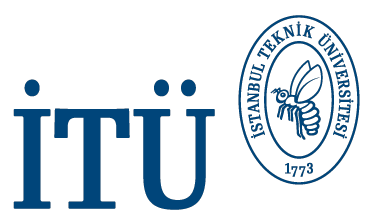 Kadro UnvanıŞef/Bilgisayar İşletmeni/MemurBirimDekanlıkYokluğunda Vekalet EdenMemurİlk Düzey AmiriFakülte SekreteriDoğrudan Bağlı Alt Unvan(lar)Sistem AdıAdresYetki/Rol DüzeyiKaliteportal.itu.edu.trElektronik Belge Yazılımı Sistemi (EBYS)papirus.itu.edu.trPersonel Otomasyon Sistemipersonel.itu.edu.tr